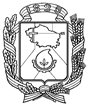 АДМИНИСТРАЦИЯ ГОРОДА НЕВИННОМЫССКАСТАВРОПОЛЬСКОГО КРАЯПОСТАНОВЛЕНИЕ05.11.2020                                  г. Невинномысск                                      № 1787О внесении изменений в муниципальную программу«Развитие образования в городе Невинномысске», утвержденную постановлением администрации города Невинномысскаот 15.11.2019 № 2137В соответствии с Порядком разработки, реализации и оценки эффективности муниципальных программ города Невинномысска, утвержденным постановлением администрации города Невинномысска от          14 апреля 2016 г. № 710, Методическими указаниями по разработке, реализации и оценке эффективности муниципальных программ города Невинномысска, утвержденными постановлением администрации города Невинномысска от 08 июня 2016 г. № 1146, постановляю:1. Внести в муниципальную программу «Развитие образования в городе Невинномысске», утвержденную постановлением администрации города Невинномысска от 15.11.2019 № 2137 «Об утверждении муниципальной программы «Развитие образования в городе Невинномысске» следующие изменения:1.1. В паспорте муниципальной программы «Развитие образования в городе Невинномысске» (далее – программа):1.1.1. Позицию «Иные участники программы» дополнить абзацем следующего содержания:«управление жилищно-коммунального хозяйства администрации города Невинномысска».1.1.2. Позицию «Объемы и источники финансового обеспечения программы» изложить в следующей редакции:1.1.3. В позиции «Ожидаемые конечные результаты реализации программы» в абзаце четвертом цифры «1,48» заменить цифрами «1,57».1.2. В приложении 1 «Сведения об индикаторах достижения целей муниципальной программы «Развитие образования в городе Невинномысске» и показателях решения задач подпрограмм муниципальной программы «Развитие образования в городе Невинномысске» к программе:1.2.1. В строке 2.4 в графе 6 цифры «1,49» заменить цифрами «1,90».1.2.2. Дополнить строкой 3.1.5 следующего содержания:«                                                                                                                                  ».1.3. Приложение 2 «Перечень ведомственных целевых программ, основных мероприятий муниципальной программы «Развитие образования в городе Невинномысске» к программе дополнить строкой 1.1.2.5 следующего содержания:«                                                                                                                                  ».1.4. В приложении 3 «Объемы финансового обеспечения муниципальной программы «Развитие образования в городе Невинномысске» к программе:1.4.1. Строки 1 и 2 изложить в следующей редакции: «                                                                                                                                  ».1.4.2. Дополнить строкой 2.8 следующего содержания: «                                                                                                                                  ».41.4.3. Строку 3 изложить в следующей редакции:«                                                                                                                                 ».1.4.4. Строку 3.3 изложить в следующей редакции:«                                                                                                                                 ».1.5. В приложении 4 «Объемы финансового обеспечения программы «Развитие образования в городе Невинномысске» за счет средств бюджета города Невинномысска» к программе:1.5.1. Строки 1 и 2 изложить в следующей редакции:«                                                                                                                                  ».51.5.2. Дополнить строкой 2.6 следующего содержания:«                                                                                                                                  ».1.5.3. Строку 3 изложить в следующей редакции:«                                                                                                                                  ».1.5.4. Строку 3.3 изложить в следующей редакции:«                                                                                                                                  ».1.6. Приложение 5 «Сведения об источнике информации и методике расчета индикаторов достижения целей муниципальной программы «Развитие образования в городе Невинномысске» и показателей решения задач подпрограмм муниципальной программы «Развитие образования в городе Невинномысске» к программе дополнить строкой 3.1.5 следующего содержания:«                                                                                                                                  ».1.7. В приложении 7 «Подпрограмма «Развитие дошкольного образования в городе Невинномысске» (далее – подпрограмма) муниципальной программы «Развитие образования в городе Невинномысске» к программе: 1.7.1. В паспорте подпрограммы:1.7.1.1. Позицию «Соисполнители подпрограммы» добавить абзацем следующего содержания:6«управление жилищно-коммунального хозяйства администрации города Невинномысска».1.7.1.2. Позицию «Показатели подпрограммы» дополнить абзацем следующего содержания:«обеспеченность дошкольными образовательными учреждениями».1.7.1.3. Позицию «Объемы и источники финансового обеспечения подпрограммы» изложить в следующей редакции:1.7.1.4. Позицию «Ожидаемые конечные результаты реализации подпрограммы» дополнить абзацем следующего содержания:«увеличение количества мест на 1000 детей в ДОУ города до 852,30».1.7.2. Раздел подпрограммы «Характеристика основных мероприятий подпрограммы» дополнить пунктом 7 следующего содержания:«7. Основное мероприятие P2: региональный проект «Содействие занятости женщин - создание условий дошкольного образования для детей в возрасте до трех лет.В рамках реализации национального проекта «Демография» с целью оказания содействия занятости женщин путем создания условий доступного дошкольного образования в 2020 - 2021 году планируется строительство нового дошкольного образовательного учреждения.Строительство дошкольного учреждения в 101 микрорайоне города по улице Калинина, 194/1 позволит создать дополнительно 225 мест, в том числе для детей с 2 месяцев до 3 лет. Всего в детском саду будет функционировать 13 групп для детей в возрасте от 2 месяцев до 7 лет.7Показатель достижения мероприятия – ввод в эксплуатацию нового дошкольного учреждения.».1.8. В приложении 8 «Подпрограмма «Развитие общего и дополнительного образования в городе Невинномысске» (далее – подпрограмма) муниципальной программы «Развитие образования в городе Невинномысске» к программе в паспорте подпрограммы в позиции «Объемы и источники финансового обеспечения подпрограммы»:цифры «1829376,42» заменить цифрами «1827269,08»;цифры «574683,34» заменить цифрами «572576,00»;цифры «213712,25» заменить цифрами «211604,91».2. Разместить настоящее постановление на официальном сайте администрации города Невинномысска в информационно-телекоммуникационной сети «Интернет».3. Контроль за исполнением настоящего постановления возложить на первого заместителя главы администрации города Невинномысска                         Олешкевич Т.А.Глава города НевинномысскаСтавропольского края                                                                    М.А. Миненков«Объемы и источники финансового обеспечения программыобъем финансового обеспечения программы составит 3934653,67 тыс. рублей, в том числе по источникам финансового обеспечения:федеральный бюджет – 325882,60 тыс. рублей, в том числе по годам:в 2020 году – 162941,30 тыс. рублей;в 2021 года – 162941,30 тыс. рублей;2бюджет Ставропольского края - 231455,77 тыс. рублей, в том числе по годам:в 2020 году - 780721,35 тыс. рублей;в 2021 году - 634272,20 тыс. рублей;в 2022 году - 637722,06 тыс. рублей;бюджет города - 1375208,96 тыс. рублей, в том числе по годам:в 2020 году - 493731,30 тыс. рублей;в 2021 году - 443932,38 тыс. рублей;в 2022 году - 430782,44 тыс. рублей».123456783.1.5.Обеспеченность дошкольными образовательными учреждениями, на конец календарного годаколичество мест на 1000 детей в возрасте 1 - 6 лет756,00766,00800,00800,00825,3012345671.1.2.5.Основное мероприятие P2: региональный проект «Содействие занятости женщин - создание условий дошкольного образования для детей в возрасте до трех лет»реализация национального проекта «Демография»управление жилищно-коммунального хозяйства администрации города Невинномысска           (далее – УКХ)декабрь2020 г.август2021 г.п. 3.1.5прило-жения112334561.Программа «Развитие образования в городе Невинномысске» всего1437393,951437393,951358876,901138382,821.Программа «Развитие образования в городе Невинномысске» средства федерального бюджета в том числе предусмотренные::162941,30162941,30162941,30-1.Программа «Развитие образования в городе Невинномысске» УКХ162941,30162941,30162941,30-1.Программа «Развитие образования в городе Невинномысске» средства бюджета Ставропольского края, в том числе предусмотренные:780721,35780721,35746484,46704248,961.Программа «Развитие образования в городе Невинномысске» дошкольным образовательным организациям288438,54288438,54295718,42301234,011.Программа «Развитие образования в городе Невинномысске» общеобразовательным организациям 446597,45446597,45405080,68403014,951.Программа «Развитие образования в городе Невинномысске» УКХ45685,3645685,3645685,36-1.Программа «Развитие образования в городе Невинномысске» средства бюджета города Невинномысска (далее – город), в том числе предусмотренные:493731,30493731,30449451,14434133,861.Программа «Развитие образования в городе Невинномысске» управлению образования администрации города (далее – управление образования)10670,8210670,829985,949648,651.Программа «Развитие образования в городе Невинномысске» дошкольным образовательным организациям233359,51233359,51221262,80212489,861.Программа «Развитие образования в городе Невинномысске» общеобразовательным организациям и организациям дополнительного образования 211604,91211604,91182226,93178744,161.Программа «Развитие образования в городе Невинномысске» муниципальному бюджетному учреждению «Центр административно-хозяйственного обслуживания» города (далее - МБУ «ЦАХО»)26189,4426189,4424636,9524236,401.Программа «Развитие образования в городе Невинномысске» муниципальному бюджетному учреждению «Центр развития образования» города (далее - МБУ «ЦРО»)9799,289799,289231,189014,791.Программа «Развитие образования в городе Невинномысске» УКХ2107,342107,342107,34-1.Программа «Развитие образования в городе Невинномысске» средства внебюджетных источников----2.Подпрограмма 1 «Развитие дошкольного образования в городе Невинномысске»всего732532,05732532,05727715,22513723,872.Подпрограмма 1 «Развитие дошкольного образования в городе Невинномысске»средства федерального бюджета, в том числе предусмотренные:162941,30162941,30162941,30-2.Подпрограмма 1 «Развитие дошкольного образования в городе Невинномысске»УКХ162941,30162941,30162941,30-2.Подпрограмма 1 «Развитие дошкольного образования в городе Невинномысске»средства бюджета Ставропольского края, в том числе предусмотренные:334123,90334123,90341403,78301234,012.Подпрограмма 1 «Развитие дошкольного образования в городе Невинномысске»дошкольным образовательным организациям288438,54288438,54295718,42301234,012.Подпрограмма 1 «Развитие дошкольного образования в городе Невинномысске»УКХ45685,3645685,3645685,36-2.Подпрограмма 1 «Развитие дошкольного образования в городе Невинномысске»средства бюджета города, в том числе предусмотренные:235466,85235466,85223370,14212489,862.Подпрограмма 1 «Развитие дошкольного образования в городе Невинномысске»дошкольным образовательным организациям233359,51233359,51221262,80212489,862.Подпрограмма 1 «Развитие дошкольного образования в городе Невинномысске»УКХ2107,342107,342107,34-1234562.8.Основное мероприятие P2: региональный проект «Содействие занятости женщин - создание условий дошкольного образования для детей в возрасте до трех лет»всего210734,00210734,00-2.8.Основное мероприятие P2: региональный проект «Содействие занятости женщин - создание условий дошкольного образования для детей в возрасте до трех лет»средства федерального бюджета, в том числе предусмотренные:162941,30162941,30-2.8.Основное мероприятие P2: региональный проект «Содействие занятости женщин - создание условий дошкольного образования для детей в возрасте до трех лет»УКХ162941,30162941,30-2.8.Основное мероприятие P2: региональный проект «Содействие занятости женщин - создание условий дошкольного образования для детей в возрасте до трех лет»средства бюджета Ставропольского края, в том числе предусмотренные:45685,3645685,36-2.8.Основное мероприятие P2: региональный проект «Содействие занятости женщин - создание условий дошкольного образования для детей в возрасте до трех лет»УКХ45685,3645685,36-2.8.Основное мероприятие P2: региональный проект «Содействие занятости женщин - создание условий дошкольного образования для детей в возрасте до трех лет»средства бюджета города, в том числе предусмотренные:2107,342107,34-2.8.Основное мероприятие P2: региональный проект «Содействие занятости женщин - создание условий дошкольного образования для детей в возрасте до трех лет»УКХ2107,342107,34-1234563.Подпрограмма 2 «Развитие общего и дополнительного образования в городе Невинномысске» всего658202,36587307,61581759,113.Подпрограмма 2 «Развитие общего и дополнительного образования в городе Невинномысске» средства бюджета Ставропольского края, в том числе предусмотренные:446597,45405080,68403014,953.Подпрограмма 2 «Развитие общего и дополнительного образования в городе Невинномысске» общеобразовательным организациям 446597,45405080,68403014,953.Подпрограмма 2 «Развитие общего и дополнительного образования в городе Невинномысске» средства бюджета города, в том числе:211604,91182226,93178744,163.Подпрограмма 2 «Развитие общего и дополнительного образования в городе Невинномысске» общеобразовательным организациям и организациям дополнительного образования 211604,91182226,93178744,161234563.3.Основное мероприятие 3: организация и проведение каникулярного отдыха, трудовой занятости детей и подростков во внеурочное времявсего7592,9310801,6910768,793.3.Основное мероприятие 3: организация и проведение каникулярного отдыха, трудовой занятости детей и подростков во внеурочное времясредства бюджета города, в том числе:7592,9310801,6910768,793.3.Основное мероприятие 3: организация и проведение каникулярного отдыха, трудовой занятости детей и подростков во внеурочное времяобщеобразовательным организациям и организациям дополнительного образования детей7592,9310801,6910768,79123456789101.Программа «Развитие образования в городе Невинномысске»0100000000всего493731,30449451,14434133,861.Программа «Развитие образования в городе Невинномысске»0100000000управление образования администрации города Невинномысска (далее соответственно – город, управление образования)10670,829985,949648,651.Программа «Развитие образования в городе Невинномысске»0100000000дошкольные образовательные организации233359,51221262,80212489,861.Программа «Развитие образования в городе Невинномысске»0100000000общеобразовательные организации и организации дополнительного образования 211604,91182226,93178744,161.Программа «Развитие образования в городе Невинномысске»0100000000муниципальное бюджетное учреждение «Центр административно-хозяйственного обслуживания» города Невинномысска (далее - МБУ «ЦАХО»)26189,4424636,9524236,401.Программа «Развитие образования в городе Невинномысске»0100000000муниципальное бюджетное учреждение «Центр развития образования» города Невинномысска (далее - МБУ «ЦРО»)9799,289231,189014,791.Программа «Развитие образования в городе Невинномысске»0100000000УКХ2107,342107,34-2.Подпрограмма 1 «Развитие дошкольного образования в городе Невинномысске»01  10000000всего235466,85223370,14212489,862.Подпрограмма 1 «Развитие дошкольного образования в городе Невинномысске»01  10000000дошкольные образовательные организации233359,51223370,14212489,862.Подпрограмма 1 «Развитие дошкольного образования в городе Невинномысске»01  10000000УКХ2107,342107,34-123456789102.6.Основное мероприятие P2: региональный проект «Содействие занятости женщин - создание условий дошкольного образования для детей в возрасте до трех лет»011P200000,5232Uвсего2107,342107,34-2.6.Основное мероприятие P2: региональный проект «Содействие занятости женщин - создание условий дошкольного образования для детей в возрасте до трех лет»011P200000,5232UУКХ2107,342107,34-1234563.Подпрограмма 2 «Развитие общего и дополнительного образования в городе Невинномысске» всего211604,91182226,93178744,163.Подпрограмма 2 «Развитие общего и дополнительного образования в городе Невинномысске» общеобразовательным организациям и организациям дополнительного образования 211604,91182226,93178744,161234563.3.Основное мероприятие 3: организация и проведение каникулярного отдыха, трудовой занятости детей и подростков во внеурочное времявсего7592,9310801,6910768,793.3.Основное мероприятие 3: организация и проведение каникулярного отдыха, трудовой занятости детей и подростков во внеурочное времяобщеобразовательным организациям и организациям дополнительного образования детей7592,9310801,6910768,79123453.1.5.Обеспеченность дошкольными образовательными учреждениямиколичество мест на 1000 детей в возрасте 1 - 6 летМ = Мд / Чд x 1000, гдеМ – количество мест на 1000 детей в возрасте 1 - 6 лет, Мд – общее количество мест в ДОУ города, Чд – численность детей в возрасте           1 - 6 лет, проживающих в городена конец календарного года«Объемы и источники финансового обеспечения подпрограммыобъем финансового обеспечения подпрограммы составит 1973971,14 тыс. рублей, в том числе по источникам финансового обеспечения:федеральный бюджет – 325882,60 тыс. рублей, в том числе по годам:в 2020 году – 162941,30 тыс. рублей;в 2021 года – 162941,30 тыс. рублей;бюджет Ставропольского края - 976761,69 тыс. рублей, в том числе по годам:в 2020 году - 334123,90 тыс. рублей;в 2021 году - 295718,42 тыс. рублей;в 2022 году - 301234,01 тыс. рублей;бюджет города - 671326,85 тыс. рублей, в том числе по годам:в 2020 году – 233359,51 тыс. рублей;в 2021 году – 221262,80 тыс. рублей;в 2022 году – 212489,86 тыс. рублей».